区政协二届七次会议第9号提案专卷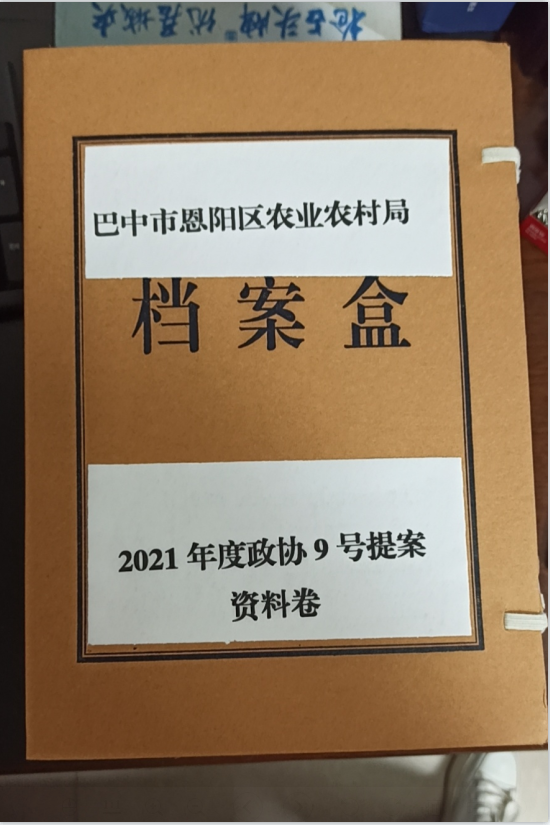 